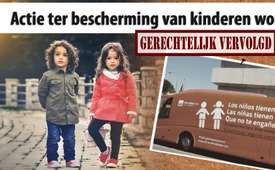 Actie ter bescherming van kinderen wordt gerechtelijk vervolgd.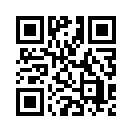 Omdat in Spanje de invloed van de LGBTI-groepen reikt tot in regeringskringen, is
seksuele opvoeding voor kleine kinderen en basisscholieren wettelijk voorgeschreven. Dat heeft tot gevolg dat – zonder toestemming van de ouders – externe LGBTI-groepen in scholen “praktische” lesuren over seksualiteit en gender-identiteit organiserenOmdat in Spanje de invloed van de LGBTI-groepen reikt tot in regeringskringen, is
seksuele opvoeding voor kleine kinderen en basisscholieren wettelijk voorgeschreven. Dat heeft tot gevolg dat – zonder toestemming van de ouders – externe LGBTI-groepen in scholen “praktische” lesuren over seksualiteit en gender-identiteit organiseren. Bovendien was er een heel provocerende actie met affiches, met een tekening die kinderen naakt afbeeldde en hun natuurlijke seksuele identiteit in twijfel trok. Dat deed de mensenrechten organisatie HazteOir.org in het strijdperk treden. Maar een tegencampagne door middel van affiches, werd hen geweigerd. Dat bracht hen ertoe, met een fel oranjekleurige bus door de steden te
rijden met onschuldige tekeningen en het opschrift: “Laat jullie niet verwarren!” Eerst met veel succes! Ondanks de hevigste tegenstand van de LGBTI-lobby, autoriteiten, rechters en media, reed de bus door vele steden in Spanje. De actie sprak tot de harten van de bevolking. Evenwel werd door het Openbare Ministerie van Madrid een gerechtelijk vooronderzoek gestart tegen HazteOir.org vanwege aansporing tot haat. Veiligheidspersoneel riep de bus een halt toe. Wie zit daar achter?  Affiches met pedofilie bevorderende naaktbeelden van kinderen kan radicaal worden doorgezet, terwijl tegelijkertijd legitieme tegenstemmen - ter bescherming van kinderen - leidden tot aanklacht vanwege (zogezegde) aansporing tot haat?

Het onthullen van deze gevaarlijke ontwikkelingen is een oproep aan allen die verantwoordings-bewust zijn!  Het volk voorlichten, wat bv. Kla.tv doet, is een belangrijke eerste stap naar verandering. “Men mag nooit zeggen dat het te laat is. "Het is altijd tijd voor een nieuw begin”, zei  Konrad Adenauer, en John F. Kennedy zei: “Wanneer, indien niet nu? Waar, indien niet hier? Wie, indien niet wij?”door wou.Bronnen:http://de.catholicnewsagency.com/story/tausende-nehmen-in-madrid-an-demonstration-fur-die-freiheit-teil-1684Dit zou u ook kunnen interesseren:#Gevaren-voor-kinderen - voor kinderen - www.kla.tv/Gevaren-voor-kinderen

#Gender - www.kla.tv/GenderKla.TV – Het andere nieuws ... vrij – onafhankelijk – ongecensureerd ...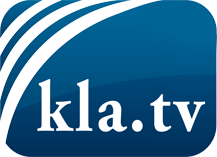 wat de media niet zouden moeten verzwijgen ...zelden gehoord van het volk, voor het volk ...nieuwsupdate elke 3 dagen vanaf 19:45 uur op www.kla.tv/nlHet is de moeite waard om het bij te houden!Gratis abonnement nieuwsbrief 2-wekelijks per E-Mail
verkrijgt u op: www.kla.tv/abo-nlKennisgeving:Tegenstemmen worden helaas steeds weer gecensureerd en onderdrukt. Zolang wij niet volgens de belangen en ideologieën van de kartelmedia journalistiek bedrijven, moeten wij er elk moment op bedacht zijn, dat er voorwendselen zullen worden gezocht om Kla.TV te blokkeren of te benadelen.Verbindt u daarom vandaag nog internetonafhankelijk met het netwerk!
Klickt u hier: www.kla.tv/vernetzung&lang=nlLicence:    Creative Commons-Licentie met naamgeving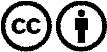 Verspreiding en herbewerking is met naamgeving gewenst! Het materiaal mag echter niet uit de context gehaald gepresenteerd worden.
Met openbaar geld (GEZ, ...) gefinancierde instituties is het gebruik hiervan zonder overleg verboden.Schendingen kunnen strafrechtelijk vervolgd worden.